УКРАЇНА     ЧЕРНІГІВСЬКА МІСЬКА РАДАР О З П О Р Я Д Ж Е Н Н ЯПро проведення громадських слухань        Відповідно до статей 13, 42 Закону України «Про місцеве самоврядування в Україні», статті 50 Статуту територіальної громади міста Чернігова, затвердженого рішенням міської ради від 11 жовтня 2007 року (21 сесія 5 скликання), Положення про громадські слухання у м. Чернігові, затвердженого рішенням міської ради від 29 жовтня 2009 року (43 сесія 5 скликання):        1. Провести 8 грудня 2017 року о 17 годині у залі засідань Деснянської районної у місті Чернігові ради (м. Чернігів, проспект Перемоги, 141) громадські слухання на тему: «Обговорення реконструкції Алеї Героїв та проекту реконструкції парку ім. Коцюбинського» (далі – слухання).         2. Утворити та затвердити наступний склад Дорадчого комітету з проведення громадських слухань на тему: «Обговорення реконструкції Алеї Героїв та проекту реконструкції парку ім. Коцюбинського»: 1. Атрощенко Олександр Анатолійович 	- заступник міського голови, голова Дорадчого комітету; 2. Куц Ярослав Валентинович 	- начальник управління житлово-комунального господарства міської ради;3. Калюжний Сергій Сергійович	- начальник управління архітектури та містобудування міської ради;4. Пущенко Павло Михайлович                           - представник ГО «Ініціатива»;5. Черняков Сергій Васильович                            - представник Національного                                                                                   архітектурно-історичного                                                                                  заповідника «Чернігів                                                                                   стародавній»; 6. Миненко Василь Федорович                             - представник приватного                                                                                    підприємства ФІРМА                                                                                     «АРХБУДСЕРВІС»;7. Гривко Сергій Дмитрович                               - представник ГО «Добровольці».	3. Затвердити План заходів щодо проведення слухання, що додається.	4. Відповідальним за організацію та проведення слухання визначити заступника міського голови Ломако Олександра Анатолійовича.	5. Голові Деснянської районної у місті Чернігові ради Грецькому В. М. надати зал засідань районної у місті ради для проведення громадських слухань.	6. Начальнику Чернігівського відділу поліції Головного управління Національної поліції України в Чернігівській області Ребергу В. К. забезпечити публічну безпеку і порядок при проведенні громадських слухань.	7. Прес-службі міської ради (Чусь Н. М.), комунальному підприємству «Телерадіоагенство «Новий Чернігів» Чернігівської  міської  ради  (Капустян О. І.) оприлюднити інформацію про дату, час і місце проведення громадських слухань не пізніше 15 календарних днів до початку їх проведення.	8. Контроль за виконанням цього розпорядження залишаю за собою.Міський голова                                                                            В. А. Атрошенко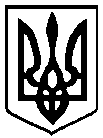 10 листопада20 17  рокум. Чернігів № _325-р